Приложение №1 к извещению об осуществлении закупкиОписание объекта закупки (ТЕХНИЧЕСКОЕ ЗАДАНИЕ).Место, условия и сроки (периоды) поставки товаров: Место поставки: 628260, ул. Мира, 85, г. Югорск, Ханты - Мансийский автономный округ – ЮграСроки поставки: поставка товара должна осуществляться с даты заключения гражданско-правового договора по 28 апреля 2023 г. Количество поставляемого товара: В соответствии с настоящим техническим заданием и условиями гражданско-правового договора.Форма, сроки и порядок оплаты закупаемых товаров: Заказчик оплачивает Товар, поставленный Поставщиком в соответствии с Договором, единовременным платежом на банковский счет Поставщика в течение 7 (семи) рабочих дней с даты подписания структурированного документа о приёмке, с приложением документов.Функциональные, технические, качественные, эксплуатационные характеристики объекта закупки (показатели, позволяющие определить соответствие закупаемых товаров установленным заказчиком требованиям):* Обоснование необходимости использования дополнительной информации: Включение дополнительных характеристик продукции обосновано отсутствием в КТРУ обязательных к применению характеристик объекта закупки, а также в связи с необходимостью соблюдения требований ч.1 ст.33 Закона №44-ФЗ в части указания функциональных, технических и качественных характеристик объекта закупки, заказчиком определены значимые для осуществления своей деятельности характеристики объекта закупки. Дополнительные характеристики обусловлены требованиями к содержанию образовательного процесса.Требования к гарантийному сроку товара и (или) объему предоставления гарантий его качества, к гарантийному обслуживанию товара, к расходам на эксплуатацию товара, к обязательности осуществления доставки, разгрузки, монтажа и наладки товара, к обучению лиц, осуществляющих использование и обслуживание товара.Поставляемый товар должен быть новым, иметь целостную, не поврежденную упаковку. Поставляемый товар должен иметь гарантийный срок не менее 12 месяцев с момента поставки. Срок действия гарантии поставщика должен быть не меньше срока действия гарантий производителя.№ п/пПредмет гражданско-правового договораПредмет гражданско-правового договораПредмет гражданско-правового договораПредмет гражданско-правового договораПредмет гражданско-правового договораПредмет гражданско-правового договора№ п/пКодОКПД/КТРУНаименование и описание объекта закупкиРисунок объекта закупкиЕд. изм.Количество поставляемых товаров131.09.10.000--00000013Стол для швейного оборудования.Вид материала столешницы: ЛДСП.Количество выдвижных ящиков: ≥ 1	Штука.Количество открытых полок: ≥ 2	Штука.Комплектация: Колесная опора стола;		Подставка для катушек	;Полка/ящик для оверлока;	Полка/ящик для швейной машины.Тип конструкции стола: Сборно-разборная.Дополнительные характеристики: Габариты в сложенном состоянии не менее 770х480х690.Габариты в разложенном состоянии: не менее 770х480х1350.Цвет: дуб молочный. Толщина ЛДСП не менее 16 мм, кромка пвх не менее 2 мм по лицевой части,  не менее 0,4 мм по остальным поверхностям. Выдвижные секции закрываются на ключ.  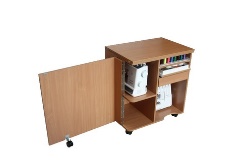 шт18